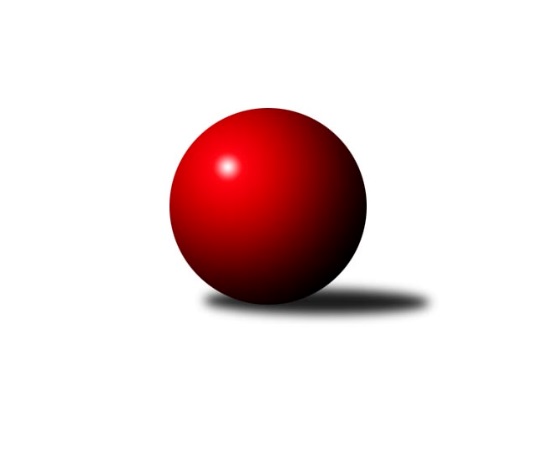 Č.7Ročník 2022/2023	19.11.2022Nejlepšího výkonu v tomto kole: 2588 dosáhlo družstvo: TJ Lokomotiva ŽatecKrajský přebor Ústeckého kraje 2022/2023Výsledky 7. kolaSouhrnný přehled výsledků:TJ Teplice Letná B	- SKK Bílina	2:6	2452:2511	5.0:7.0	19.11.Sokol Ústí n. L.	- TJ Elektrárny Kadaň B	2:6	2304:2326	7.0:5.0	19.11.SK Verneřice B	- Sokol Spořice	2:6	2304:2337	5.0:7.0	19.11.SKK Podbořany B	- TJ Lokomotiva Žatec	4:4	2586:2588	7.0:5.0	19.11.Tabulka družstev:	1.	SKK Bílina	6	5	0	1	35.0 : 13.0 	45.5 : 26.5 	 2447	10	2.	SKK Podbořany B	6	4	2	0	30.0 : 18.0 	41.0 : 31.0 	 2517	10	3.	Sokol Ústí n. L.	6	5	0	1	30.0 : 18.0 	39.5 : 32.5 	 2316	10	4.	TJ Elektrárny Kadaň B	6	3	1	2	27.0 : 21.0 	39.0 : 33.0 	 2430	7	5.	TJ Lokomotiva Žatec	6	2	2	2	25.0 : 23.0 	34.0 : 38.0 	 2430	6	6.	TJ Teplice Letná B	6	3	0	3	24.0 : 24.0 	35.5 : 36.5 	 2464	6	7.	Sokol Spořice	7	2	1	4	24.0 : 32.0 	40.5 : 43.5 	 2356	5	8.	TJ Lokomotiva Ústí n. L. C	6	1	0	5	17.0 : 31.0 	34.5 : 37.5 	 2341	2	9.	SK Verneřice B	7	0	0	7	12.0 : 44.0 	26.5 : 57.5 	 2293	0Podrobné výsledky kola:	 TJ Teplice Letná B	2452	2:6	2511	SKK Bílina	Jaroslav Filip *1	 	 172 	 199 		371 	 1:1 	 399 	 	210 	 189		Martin Čecho	Josef Jiřinský	 	 210 	 244 		454 	 1:1 	 421 	 	227 	 194		Roman Moucha	Jindřich Formánek	 	 180 	 193 		373 	 0:2 	 424 	 	201 	 223		Jitka Šálková	Martin Dolejší	 	 213 	 219 		432 	 1:1 	 433 	 	200 	 233		Pavlína Černíková	Tomáš Čecháček	 	 228 	 223 		451 	 2:0 	 396 	 	194 	 202		Martin Vích	Milan Hnilica	 	 187 	 184 		371 	 0:2 	 438 	 	203 	 235		Jiří Pavelkarozhodčí: Jaroslav Filipstřídání: *1 od 47. hodu David BoušaNejlepší výkon utkání: 454 - Josef Jiřinský	 Sokol Ústí n. L.	2304	2:6	2326	TJ Elektrárny Kadaň B	Petr Kunt ml.	 	 231 	 217 		448 	 2:0 	 393 	 	203 	 190		Antonín Onderka	Patrik Bílek	 	 178 	 156 		334 	 1:1 	 363 	 	177 	 186		Kateřina Ambrová	Petr Bílek	 	 222 	 208 		430 	 2:0 	 349 	 	187 	 162		Jaroslav Seifert	Jindřich Wolf	 	 174 	 207 		381 	 1:1 	 388 	 	193 	 195		Robert Ambra	Milan Schoř *1	 	 161 	 180 		341 	 0:2 	 408 	 	215 	 193		Barbora Ambrová	Petr Kunt st.	 	 208 	 162 		370 	 1:1 	 425 	 	191 	 234		Zdeněk Hošekrozhodčí: Schoř Milanstřídání: *1 od 23. hodu Petr KunešNejlepší výkon utkání: 448 - Petr Kunt ml.	 SK Verneřice B	2304	2:6	2337	Sokol Spořice	Pavlína Sekyrová	 	 205 	 179 		384 	 1:1 	 365 	 	175 	 190		Gustav Marenčák	Daniel Žemlička	 	 203 	 201 		404 	 0.5:1.5 	 436 	 	235 	 201		Petr Andres	Hana Machová	 	 184 	 160 		344 	 1:1 	 354 	 	171 	 183		Jiří Wetzler	Kamila Ledwoňová	 	 204 	 194 		398 	 0.5:1.5 	 418 	 	204 	 214		Štefan Kutěra	Miroslav Zítka *1	 	 184 	 171 		355 	 0:2 	 394 	 	191 	 203		Václav Kordulík	David Sekyra	 	 212 	 207 		419 	 2:0 	 370 	 	171 	 199		Horst Schmiedlrozhodčí: Milan Šelichastřídání: *1 od 64. hodu Jaroslav KukeněNejlepší výkon utkání: 436 - Petr Andres	 SKK Podbořany B	2586	4:4	2588	TJ Lokomotiva Žatec	Vladislav Krusman	 	 201 	 195 		396 	 1:1 	 402 	 	197 	 205		Lubomír Ptáček	Kristýna Ausbuherová	 	 202 	 171 		373 	 0:2 	 433 	 	222 	 211		Jiří Jarolím	David Marcelly	 	 223 	 232 		455 	 1:1 	 454 	 	210 	 244		Šárka Uhlíková	Pavel Stupka	 	 214 	 249 		463 	 2:0 	 455 	 	209 	 246		Václav Tajbl st.	Kamil Srkal	 	 237 	 209 		446 	 1:1 	 426 	 	192 	 234		Iveta Ptáčková	Nela Šuterová	 	 243 	 210 		453 	 2:0 	 418 	 	216 	 202		Zdeněk Ptáček st.rozhodčí: Zdeněk AusbuherNejlepší výkon utkání: 463 - Pavel StupkaPořadí jednotlivců:	jméno hráče	družstvo	celkem	plné	dorážka	chyby	poměr kuž.	Maximum	1.	Nela Šuterová 	SKK Podbořany B	440.83	301.2	139.7	3.7	3/4	(482)	2.	Kamil Srkal 	SKK Podbořany B	434.75	303.9	130.9	6.9	4/4	(460)	3.	Martin Dolejší 	TJ Teplice Letná B	433.44	293.1	140.3	4.8	3/4	(474)	4.	Josef Jiřinský 	TJ Teplice Letná B	427.67	297.1	130.6	5.8	4/4	(455)	5.	Petr Bílek 	Sokol Ústí n. L.	427.63	278.9	148.8	5.5	2/3	(444)	6.	Tomáš Čecháček 	TJ Teplice Letná B	424.83	292.5	132.3	6.3	3/4	(451)	7.	Václav Tajbl  st.	TJ Lokomotiva Žatec	422.92	296.4	126.5	6.8	3/3	(457)	8.	Martin Čecho 	SKK Bílina	422.22	294.3	127.9	9.8	3/4	(452)	9.	Barbora Ambrová 	TJ Elektrárny Kadaň B	421.50	285.6	135.9	7.0	4/4	(448)	10.	Vladislav Krusman 	SKK Podbořany B	420.83	298.0	122.8	7.8	4/4	(443)	11.	David Marcelly 	SKK Podbořany B	419.58	292.8	126.8	9.2	4/4	(455)	12.	Štefan Kutěra 	Sokol Spořice	418.07	290.7	127.3	8.7	5/5	(447)	13.	Pavlína Černíková 	SKK Bílina	417.88	288.3	129.6	6.5	4/4	(433)	14.	Zdeněk Hošek 	TJ Elektrárny Kadaň B	417.75	292.7	125.1	5.2	4/4	(458)	15.	Jiří Pavelka 	SKK Bílina	416.33	281.1	135.3	7.3	4/4	(438)	16.	Lukáš Uhlíř 	SKK Bílina	416.22	292.6	123.7	6.1	3/4	(463)	17.	Zdeněk Vítr 	SKK Bílina	415.78	285.6	130.2	8.3	3/4	(455)	18.	Zdeněk Ptáček  st.	TJ Lokomotiva Žatec	413.17	290.6	122.6	6.8	3/3	(438)	19.	Šárka Uhlíková 	TJ Lokomotiva Žatec	413.17	292.5	120.7	9.3	3/3	(454)	20.	Jiří Jarolím 	TJ Lokomotiva Žatec	411.33	288.4	122.9	9.4	3/3	(443)	21.	Marcela Bořutová 	TJ Lokomotiva Ústí n. L. C	411.20	287.0	124.2	7.4	5/5	(445)	22.	Petr Kunt  ml.	Sokol Ústí n. L.	409.92	296.6	113.3	10.5	3/3	(448)	23.	Zdeněk Rauner 	TJ Lokomotiva Ústí n. L. C	407.13	278.8	128.4	7.0	4/5	(471)	24.	Robert Ambra 	TJ Elektrárny Kadaň B	406.83	271.4	135.4	5.8	4/4	(421)	25.	Ladislav Moravec 	SK Verneřice B	406.00	274.3	131.8	9.0	4/5	(434)	26.	Petr Andres 	Sokol Spořice	405.53	286.3	119.3	9.1	5/5	(436)	27.	Jindřich Formánek 	TJ Teplice Letná B	403.75	281.0	122.8	8.2	4/4	(447)	28.	Antonín Onderka 	TJ Elektrárny Kadaň B	403.67	284.8	118.9	7.4	3/4	(447)	29.	Nataša Triščová 	TJ Elektrárny Kadaň B	400.33	286.0	114.3	11.5	3/4	(407)	30.	Kateřina Ambrová 	TJ Elektrárny Kadaň B	399.83	275.9	123.9	8.6	4/4	(458)	31.	Václav Kordulík 	Sokol Spořice	399.38	280.3	119.1	9.6	4/5	(443)	32.	Petr Kunt  st.	Sokol Ústí n. L.	399.25	280.9	118.3	9.8	3/3	(417)	33.	Kristýna Ausbuherová 	SKK Podbořany B	398.50	295.2	103.3	12.7	3/4	(418)	34.	Iveta Ptáčková 	TJ Lokomotiva Žatec	397.42	279.7	117.8	10.2	3/3	(437)	35.	Karel Bouša 	TJ Teplice Letná B	394.75	281.8	113.0	10.0	4/4	(433)	36.	Miroslav Zítka 	SK Verneřice B	393.90	275.6	118.3	10.2	5/5	(423)	37.	Pavlína Sekyrová 	SK Verneřice B	391.20	280.5	110.7	9.0	5/5	(412)	38.	Horst Schmiedl 	Sokol Spořice	388.80	274.7	114.1	10.6	5/5	(414)	39.	Kamila Ledwoňová 	SK Verneřice B	387.67	283.1	104.5	10.8	5/5	(412)	40.	Jaroslav Vorlický 	TJ Lokomotiva Ústí n. L. C	386.50	275.5	111.0	12.3	4/5	(413)	41.	Gustav Marenčák 	Sokol Spořice	386.07	275.3	110.8	13.3	5/5	(432)	42.	Milan Hnilica 	TJ Teplice Letná B	385.00	278.1	106.9	14.1	4/4	(404)	43.	Jindřich Wolf 	Sokol Ústí n. L.	382.67	275.8	106.9	11.9	3/3	(413)	44.	David Sekyra 	SK Verneřice B	381.33	274.5	106.8	11.7	5/5	(419)	45.	Lubomír Ptáček 	TJ Lokomotiva Žatec	380.67	283.2	97.5	9.8	3/3	(402)	46.	Květuše Strachoňová 	TJ Lokomotiva Ústí n. L. C	373.20	280.1	93.1	14.2	5/5	(423)	47.	Martin Vích 	SKK Bílina	372.63	271.0	101.6	11.9	4/4	(396)	48.	Jiří Wetzler 	Sokol Spořice	371.90	269.3	102.6	14.6	5/5	(387)	49.	Patrik Bílek 	Sokol Ústí n. L.	364.67	264.8	99.9	13.3	3/3	(393)	50.	Zdenek Ramajzl 	TJ Lokomotiva Ústí n. L. C	363.10	261.9	101.2	8.6	5/5	(465)	51.	Petr Kuneš 	Sokol Ústí n. L.	347.67	263.3	84.3	17.7	3/3	(369)	52.	Hana Machová 	SK Verneřice B	336.47	257.1	79.4	18.5	5/5	(351)		Pavel Stupka 	SKK Podbořany B	467.00	304.0	163.0	2.0	1/4	(471)		Kryštof Turek 	SKK Podbořany B	438.50	302.8	135.8	6.0	2/4	(461)		Martin Lukeš 	TJ Teplice Letná B	437.00	279.0	158.0	4.0	1/4	(437)		Marek Půta 	SKK Podbořany B	425.75	290.0	135.8	6.5	2/4	(459)		David Bouša 	TJ Teplice Letná B	422.50	287.0	135.5	3.5	2/4	(428)		Roman Moucha 	SKK Bílina	421.00	297.0	124.0	11.0	1/4	(421)		Kristýna Vorlická 	TJ Lokomotiva Ústí n. L. C	413.00	297.0	116.0	7.0	1/5	(413)		Pavel Bidmon 	TJ Elektrárny Kadaň B	410.00	299.0	111.0	8.0	1/4	(410)		Jan Brhlík  st.	TJ Teplice Letná B	406.00	293.0	113.0	6.0	1/4	(406)		Jaroslav Filip 	TJ Teplice Letná B	400.00	275.0	125.0	11.0	1/4	(400)		Jitka Šálková 	SKK Bílina	398.00	290.0	108.0	9.5	2/4	(424)		Daniel Žemlička 	SK Verneřice B	396.50	277.5	119.0	8.5	1/5	(404)		Jitka Sottnerová 	TJ Lokomotiva Ústí n. L. C	396.50	283.5	113.0	13.0	2/5	(420)		Alexandr Moróc 	TJ Lokomotiva Ústí n. L. C	396.33	273.7	122.7	10.7	3/5	(404)		Zuzana Tiličková 	TJ Lokomotiva Ústí n. L. C	395.50	276.5	119.0	11.8	3/5	(433)		Vlastimil Heryšer 	SKK Podbořany B	395.00	295.0	100.0	11.5	2/4	(399)		Jitka Jindrová 	Sokol Spořice	391.00	268.0	123.0	5.0	1/5	(391)		Ladislav Elis  ml.	SK Verneřice B	385.00	271.0	114.0	12.0	1/5	(385)		Petr Staněk 	Sokol Ústí n. L.	385.00	285.0	100.0	10.0	1/3	(385)		Pavel Nováček 	Sokol Ústí n. L.	375.00	252.0	123.0	5.0	1/3	(375)		Josef Šíma 	SKK Bílina	365.00	248.0	117.0	10.0	1/4	(365)		Petr Vokálek 	Sokol Spořice	364.00	268.0	96.0	11.0	1/5	(364)		Dominik Manga 	TJ Lokomotiva Žatec	363.67	261.3	102.3	13.0	1/3	(372)		Jiřina Kařízková 	Sokol Spořice	363.00	272.0	91.0	13.0	1/5	(363)		Milan Schoř 	Sokol Ústí n. L.	354.00	256.0	98.0	16.0	1/3	(354)		Jaroslav Seifert 	TJ Elektrárny Kadaň B	349.00	252.0	97.0	11.0	1/4	(349)		Vlastimil Procházka 	SKK Podbořany B	344.00	258.0	86.0	18.0	1/4	(344)		Milan Mestek 	Sokol Spořice	339.00	242.0	97.0	13.0	1/5	(339)Sportovně technické informace:Starty náhradníků:registrační číslo	jméno a příjmení 	datum startu 	družstvo	číslo startu5132	Roman Moucha	19.11.2022	SKK Bílina	1x12473	Jaroslav Seifert	19.11.2022	TJ Elektrárny Kadaň B	1x
Hráči dopsaní na soupisku:registrační číslo	jméno a příjmení 	datum startu 	družstvo	Program dalšího kola:8. kolo			-- volný los -- - SK Verneřice B	3.12.2022	so	9:00	TJ Lokomotiva Žatec - TJ Lokomotiva Ústí n. L. C	3.12.2022	so	9:00	TJ Elektrárny Kadaň B - Sokol Spořice	3.12.2022	so	9:00	SKK Bílina - SKK Podbořany B	3.12.2022	so	9:00	Sokol Ústí n. L. - TJ Teplice Letná B	Nejlepší šestka kola - absolutněNejlepší šestka kola - absolutněNejlepší šestka kola - absolutněNejlepší šestka kola - absolutněNejlepší šestka kola - dle průměru kuželenNejlepší šestka kola - dle průměru kuželenNejlepší šestka kola - dle průměru kuželenNejlepší šestka kola - dle průměru kuželenNejlepší šestka kola - dle průměru kuželenPočetJménoNázev týmuVýkonPočetJménoNázev týmuPrůměr (%)Výkon2xPavel StupkaPodbořany B4632xPetr Kunt ml.Sok. Ústí117.174482xDavid MarcellyPodbořany B4553xPetr BílekSok. Ústí112.464303xVáclav Tajbl st.Lok. Žatec4551xPetr AndresSokol Spořice111.384363xJosef JiřinskýTeplice B4542xZdeněk HošekEl. Kadaň B111.154251xŠárka UhlíkováLok. Žatec4542xPavel StupkaPodbořany B108.164632xNela ŠuterováPodbořany B4531xJosef JiřinskýTeplice B107.75454